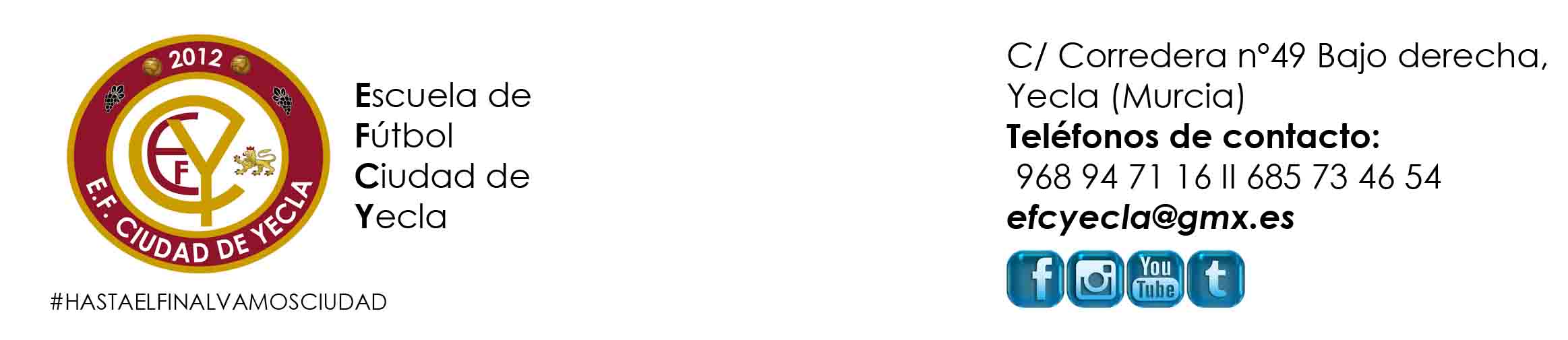 CRÓNICAÚltimo partido de la primera vuelta ante uno de los equipos de la parte baja de la clasificación. Inicio arrollador de los locales con alto ritmo de juego, con 2 goles iniciales de Rubén pero que no tubo continuidad a medida que pasaban los minutos. El rival dispuso de una ocasión clara de recortar distancias a través de una pena máxima que marró, aún así se llego con un claro 5-0 al descanso.En el segundo parcial y con los cambios el equipo aumento el ritmo y si tubo más constancia y persistencia en su juego.Jorge López dio más consistencia y fluidez al juego de ataque, aumentando las ocasiones y acierto de cara a  gol. El rival en la segunda mitad no se aproximó al área defendida por Raúl Martí. Categoría: Segunda InfantilJornada:13Rival:EMFB Jumilla “B”Lugar del encuentro:Juan PalaoEquipo de inicio:Raúl Martí,, Cristian, Javi Martínez, Pablo, Raúl Palao, Cortés, Díaz, Ismael, Iker, Álex y RubénTambién jugaron:Mata, Sori, Felipe y Jorge LópezResultado final:13-0Observaciones: